申請文件確認表單     姓名：              申請學校：匯款資訊：			帳戶	新高通顧問股份有限公司		帳號	華南銀行城東分行（００８） １０８－１０－０３３４８９７		＊匯款完成後，請告至您匯款帳號後五碼或匯款人姓名以便我們核帳。謝謝您。			繳交款項1.台灣窗口新高通手續費：3,000 台幣			2.學校審查費（選考費）：21,600日幣		以下為確認用申請表格電子檔，請於每欄位輸入資訊，經台灣窗口確認內容無誤後再手寫至正式紙本表格，以節省修正紙本表格時間。填寫完成後請e-mail寄至 Hokkaido.study@gmail.com。 填寫時有任何問題，歡迎來信或來電諮詢。   	   	       仙台ランゲージスクール入学願書   	SLS 様式 1-1   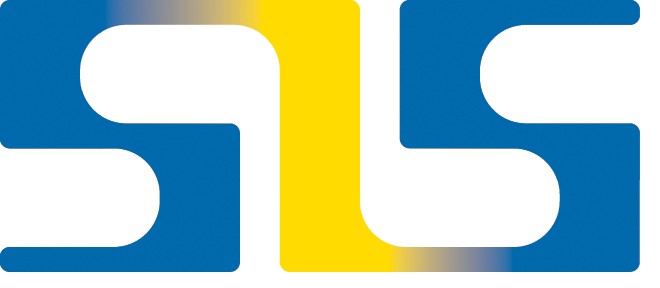 201Y.年       M.	D.月   	日渡航歴（過去に日本に入国した経歴） Past Entry into / Stay in Japan※  さらに出入国歴がある場合は別紙に記入してください。If you have further entry, please describe in attached paper.日本語学習歴 Previous study of Japanese Language日本語能力  Explanation of your Japanese abilitySLS 様式 1-2経費支弁者（身元保証人） Financial Guarantor / Guarantor在日知人（親戚・友人・父・母・配偶者）  Families and Acquaintances in Japan在日身元保証人 Guarantor in Japan          ※ いる場合のみ If applicable上記正に相違ございません。I hereby declare that the above statements are true and correct.本人署名Student Signature                                                                                                                             	就  学  理  由  書Purpose of studying Japanese志願者の自筆署名入りで、具体的に書いて下さい。（自国語の場合は日本語訳を添付して下さい。）Please describe your purpose and reason for studying Japanese, including as much information as possible.(Please attach Japanese translation if you write in your mother tongue.)201Y.年       M.月       D.日       署    名   Signature   	履    歴    書R e s u m e                                                                                                                        （初等教育から最終学歴まで、全て記入してください。）学 歴 Educational history    （From the very first education received to the present date）                                                                                                       （就職年月順に記入してください。）職 歴 Work history      （Earliest to most recent）家族構成 Family details以上のことは全て事実であり、私                                 が自筆したものです。I (full name) 	swear that the information above is true to the best of my knowledge.201Y.年       M.	D.月   	日署    名   Signature   	仙台ランゲージスクール 校 長  伊藤 倫子 殿To the principal of Sendai Language School誓  約  書PLEDGE201Y.年       M.	D.月   	日貴校へ入学許可になりました上は、学生として以下の事項を遵守することを堅く誓います。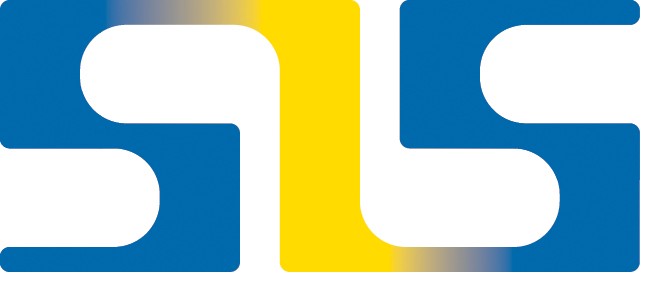 As a student of Sendai Language School, I pledge to strictly observe the conditions listed below.１．学校の規則を守り、学業に専念します。Observe school rules and concentrate on my studies.２．学費、生活費及び諸経費等についても経費支弁者と共に責任を持ち、貴校に一切迷惑をかけません。Avoid causing trouble at school and, along with my guarantor, guarantee to provide payments for school fees, living costs, and other related expenses.３．貴国の法律を守ります。Observe the laws of Japan.上記に違反した場合、並びに入学願書に虚偽の記載をした場合、及び成業の見込みが ないと判断された場合は、貴校のいかなる措置にも従います。If any of the above rules are broken, if any statements are found to be false, or if I fail in my studies,I promise to act in accordance with the rules of Sendai Language School, realizing that I may be expelled.本 人 署 名	印(Student signature)	 	上記の者、貴校在学中は貴校の規則を堅く守らせ、本人に関することは経費支弁者（身元 保証人）として一切引き受ける事を誓います。I guarantee that the above student will pay all costs involved with his/her education and promise that the student will obey the rules of Sendai Language School.経費支弁者署名	印(Guarantor's signature)住         所(Address)電 話 番 号(Phone No.)職         業(Occupation)年         齢(Age)本人との関係(Relationship to student)日本国法務大臣 殿To the Minister of Justice経費支弁書Letter of Financial SupportSLS 様式 5-1学生氏名Student's name国    籍Nationality生年月日Date of birth                  Y.	    M.              D.19 	年 	月 	日性別Sex□男 Ｍ.□女 Ｆ.私は上記の者が日本国に入国した場合の在留中の経費支弁者になりましたので、下記のとおり経費 支弁の引受経緯を説明するとともに、経費支弁について証明します。    I have become a supporter of the above applicant during his/her stay in Japan and therefore I would like to explain the reason for support and make the following statement:１．経費支弁の引受経緯  (申請者との関係も含めて具体的に記入してください。）Reason for support (Explain the circumstance and the relationship between yourself and the applicant in detail. Alse please state that you will be responsible for the financial need)２．経費支弁内容Content of support    私                                  は、上記の者の日本国滞在について、下記の通り経費支弁をする事 を証明します。又、在留期間更新許可申請の際には、送金証明書又は本人名義の預金通帳（送金事 実が記載されたもの）の写し等で、生活費等の支弁事実を明らかにする書類を提出します。I                                               	hereby pledge that I will support the above applicant during his/her stay in Japan. Should the applicant apply for renewal of residency, I will submit the following documents: a copy of a certificate of remittance or a bank account in his/her name, in which the fact of remittance or support are stated, and which can prove the fact the his/her living expenses are being supported.記（１） 	学費School fees（２） 	生活費Living expenses年      間annually月      額monthly amount   	円 	yen 	円yen（３）  支弁方法（送金・振込等支弁方法を具体的に記入して下さい）Method of payment (Clealy explain how you propose to pay the required study fees.)201Y.年       M.	D.月   	日経費支弁者住所Guarantor's address	 	phone №経費支弁者署名 	印Guarantor's signature	 	学生との関係Relationship to student	 	No.台灣窗口確認欄位審查文件翻譯備註入學申請書1.入學申請書(學校指定樣式1-1、1-2附上照片。入學申請書2.就學理由書(學校指定樣式2-1)由申請者本人具體填寫。入學申請書3.履歷書(學校指定樣式3-1)自小學開始至今的學歷全部填入。入學申請書4.誓約書(學校指定樣式4-1)本人及經費支付者的簽名+蓋章。入學申請書5.經費支付書(學校指定樣式5-1)經費支付者本人填寫+蓋章入學申請書6.海外留學契約書(教育部定型化契約)一式兩份，一份申請者留存。審查文件_本人7.證件照4cm ×3cm 共6張6個月內攝影審查文件_本人8.最終學歷畢業證書正本入國管理局審查後將歸還。審查文件_本人9.日語能力證明正本如 日本語能力試驗JLPT N5級以上或實用日本語測驗 J-TEST F級以上審查文件_本人10.戶籍謄本證明申請者和經費支付者之關係文件。審查文件_本人11.護照影本審查文件_經費支付者12.經費支付者的在職證明書正本審查文件_經費支付者13.收入及納稅證明正本可得知過去3年所得之證明。審查文件_經費支付者14.銀行存款餘額證明書正本審查文件_經費支付者15.銀行存摺影本。若沒有存摺，請提供理由書。其他其他日方學校審查費21,600日幣＋ 台灣窗口手續費3,000台幣申請時提交。若無日幣現金，可依台灣銀行當日現金賣出匯率換算成台幣繳交。国  籍Nationality氏                名Family Name（姓）             Given Name（名）氏                名Family Name（姓）             Given Name（名）氏                名Family Name（姓）             Given Name（名）氏                名Family Name（姓）             Given Name（名）氏                名Family Name（姓）             Given Name（名）性  別Sex性  別Sex写真Photograph40mm×30mm男・女Male/Female男・女Male/Female写真Photograph40mm×30mm生  年  月  日Date of Birth生  年  月  日Date of Birth生  年  月  日Date of Birth職  業Occupation出 生 地Place of Birthビザ申請予定地Place to Apply for Visaビザ申請予定地Place to Apply for Visaビザ申請予定地Place to Apply for Visa写真Photograph40mm×30mmY.	M.	D.年 	月 	日Y.	M.	D.年 	月 	日Y.	M.	D.年 	月 	日写真Photograph40mm×30mm現  住  所Home AddressＴＥＬ：                                                     ＴＥＬ：                                                     ＴＥＬ：                                                     ＴＥＬ：                                                     ＴＥＬ：                                                     ＴＥＬ：                                                     ＴＥＬ：                                                     ＴＥＬ：                                                     入学予定コースCourse of study入学予定コースCourse of study□大学進学コース 	□  ４月生 Apr.	□７月生 Jul. University advancement course	□１０月生 Oct.	□１月生 Jan.□大学進学コース 	□  ４月生 Apr.	□７月生 Jul. University advancement course	□１０月生 Oct.	□１月生 Jan.□大学進学コース 	□  ４月生 Apr.	□７月生 Jul. University advancement course	□１０月生 Oct.	□１月生 Jan.□大学進学コース 	□  ４月生 Apr.	□７月生 Jul. University advancement course	□１０月生 Oct.	□１月生 Jan.□大学進学コース 	□  ４月生 Apr.	□７月生 Jul. University advancement course	□１０月生 Oct.	□１月生 Jan.就学希望期間Intended lengh of study就学希望期間Intended lengh of study就学期間修了後の予定  Intended plans after studying Japanese at Sendai Language School□進  学  Continue to study in Japan                ⇒ 	□大 学 院  Graduate course□帰  国  Return home	□大    学  Undergraduate course□その他  Others （                                            ）	□短    大  Junior college□専門学校  Technical vocational school就学期間修了後の予定  Intended plans after studying Japanese at Sendai Language School□進  学  Continue to study in Japan                ⇒ 	□大 学 院  Graduate course□帰  国  Return home	□大    学  Undergraduate course□その他  Others （                                            ）	□短    大  Junior college□専門学校  Technical vocational school就学期間修了後の予定  Intended plans after studying Japanese at Sendai Language School□進  学  Continue to study in Japan                ⇒ 	□大 学 院  Graduate course□帰  国  Return home	□大    学  Undergraduate course□その他  Others （                                            ）	□短    大  Junior college□専門学校  Technical vocational school就学期間修了後の予定  Intended plans after studying Japanese at Sendai Language School□進  学  Continue to study in Japan                ⇒ 	□大 学 院  Graduate course□帰  国  Return home	□大    学  Undergraduate course□その他  Others （                                            ）	□短    大  Junior college□専門学校  Technical vocational school就学期間修了後の予定  Intended plans after studying Japanese at Sendai Language School□進  学  Continue to study in Japan                ⇒ 	□大 学 院  Graduate course□帰  国  Return home	□大    学  Undergraduate course□その他  Others （                                            ）	□短    大  Junior college□専門学校  Technical vocational school就学期間修了後の予定  Intended plans after studying Japanese at Sendai Language School□進  学  Continue to study in Japan                ⇒ 	□大 学 院  Graduate course□帰  国  Return home	□大    学  Undergraduate course□その他  Others （                                            ）	□短    大  Junior college□専門学校  Technical vocational school就学期間修了後の予定  Intended plans after studying Japanese at Sendai Language School□進  学  Continue to study in Japan                ⇒ 	□大 学 院  Graduate course□帰  国  Return home	□大    学  Undergraduate course□その他  Others （                                            ）	□短    大  Junior college□専門学校  Technical vocational school就学期間修了後の予定  Intended plans after studying Japanese at Sendai Language School□進  学  Continue to study in Japan                ⇒ 	□大 学 院  Graduate course□帰  国  Return home	□大    学  Undergraduate course□その他  Others （                                            ）	□短    大  Junior college□専門学校  Technical vocational school就学期間修了後の予定  Intended plans after studying Japanese at Sendai Language School□進  学  Continue to study in Japan                ⇒ 	□大 学 院  Graduate course□帰  国  Return home	□大    学  Undergraduate course□その他  Others （                                            ）	□短    大  Junior college□専門学校  Technical vocational school有  ／  無Yes/No直近の入国年月日Date of the latest entry直近の入国年月日Date of the latest entry出国年月日Date of departure在留資格Status入国目的Purpose of your visit回数    回time(s)Y.	M.	D.年 	月 	日Y.	M.	D.年 	月 	日Y.	M.	D.年 	月 	日旅  券Passport旅  券Passport番    号Number番    号Number有効期限Date of expiration有効期限Date of expiration旅  券Passport旅  券Passport発行年月日Date of issue発行年月日Date of issue発行機関Issuing authority発行機関Issuing authority日本語教育機関名Name of the institution学習期間Period of studyY.	M.	Y.	M.年 	月 ~ 	年 	月使用教材名Name of textbooks学習時間Class hours per week時間／週hours/week方    法Method of study□クラス In a class□個人授業 With a private teacher□独    学 By yourself教    師Teachers□日  本  人  Japanese□日本人以外  Other than Japanese□  日本語能力試験               【    級合格】Japanese Language Proficiency TEST           [passed level]□  日本語能力試験               【    級合格】Japanese Language Proficiency TEST           [passed level]□  日本語能力試験               【    級合格】Japanese Language Proficiency TEST           [passed level]□  ＮＡＴ－ＴＥＳＴ             【    級合格】Japanese Language NAT-TEST	[passed level]□  ＮＡＴ－ＴＥＳＴ             【    級合格】Japanese Language NAT-TEST	[passed level]□  Ｊ．ＴＥＳＴ                 【    級合格】Test of Practical Japanese	[passed level]□  Ｊ．ＴＥＳＴ                 【    級合格】Test of Practical Japanese	[passed level]□  Ｊ．ＴＥＳＴ                 【    級合格】Test of Practical Japanese	[passed level]□  ＴＯＰＪ                     【      合格】TOP Japanese	[passed level]□  ＴＯＰＪ                     【      合格】TOP Japanese	[passed level]□日本語能力証明 なしNone受験予定Intend to take□  日本語能力試験□  日本語能力試験□    ＮＡＴ－ＴＥＳＴ   □日本語能力証明 なしNoneY.	M.年 	月□  Ｊ．ＴＥＳＴ□  Ｊ．ＴＥＳＴ□    ＴＯＰＪ   氏                名                Family Name                              Given Names氏                名                Family Name                              Given Names氏                名                Family Name                              Given Names氏                名                Family Name                              Given Names学生との関係Relationship to student学生との関係Relationship to student国  籍Nationality生  年  月  日Date of Birth生  年  月  日Date of Birth年  齢Age性  別Sex性  別SexY.	M.	D.       	年   	月   	日Y.	M.	D.       	年   	月   	日歳男 	・ 	女Male   /   Female男 	・ 	女Male   /   Female現    住    所Home Address現    住    所Home Address現    住    所Home Address現    住    所Home Address現    住    所Home Address現    住    所Home AddressＴＥＬ：                               ＴＥＬ：                               ＴＥＬ：                               ＴＥＬ：                               ＴＥＬ：                               ＴＥＬ：                               職  業Occupation勤  務  先  名Name of company勤  務  先  名Name of company勤  務  先  名Name of company勤  務  先  名Name of company職  位Position会  社  住  所Address of company会  社  住  所Address of company会  社  住  所Address of company会  社  住  所Address of company会  社  住  所Address of company会  社  住  所Address of companyＴＥＬ：                               ＴＥＬ：                               ＴＥＬ：                               ＴＥＬ：                               ＴＥＬ：                               ＴＥＬ：                               年  収Yearly Income年  収Yearly Income現地貨幣金額 	日本円換算額local currency	convert to Yen現地貨幣金額 	日本円換算額local currency	convert to Yen現地貨幣金額 	日本円換算額local currency	convert to Yen現地貨幣金額 	日本円換算額local currency	convert to Yen銀行預金Balance of bank account銀行預金Balance of bank account現地貨幣金額 	日本円換算額local currency	convert to Yen現地貨幣金額 	日本円換算額local currency	convert to Yen現地貨幣金額 	日本円換算額local currency	convert to Yen現地貨幣金額 	日本円換算額local currency	convert to Yen不動産等の資産額Fixed assets etc.不動産等の資産額Fixed assets etc.現地貨幣金額 	日本円換算額local currency	convert to Yen現地貨幣金額 	日本円換算額local currency	convert to Yen現地貨幣金額 	日本円換算額local currency	convert to Yen現地貨幣金額 	日本円換算額local currency	convert to Yen続  柄 Relationship to student氏    名Full Name年  齢Age国  籍Nationality職  業Occupation住  所Address在留資格 Status of Residence氏  名Full Name就学生との関係Relationship to student就学生との関係Relationship to student住  所Address電話番号Telephone No.電話番号Telephone No.国  籍Nationality生 年 月 日Date of Birth生 年 月 日Date of BirthY.	M.	D.       	年 	月 	日Y.	M.	D.       	年 	月 	日Y.	M.	D.       	年 	月 	日年  齢Age年  齢Age歳勤務先名Name of company会社住所Address会社住所Address氏          名Full name氏          名Full name氏          名Full name氏          名Full name生  年  月  日Date of Birth生  年  月  日Date of Birth年  齢AgeY.	M.	D.       	年 	月 	日Y.	M.	D.       	年 	月 	日国  籍Nationality現      住      所Home Address現      住      所Home Address現      住      所Home Address現      住      所Home Address現      住      所Home Address現      住      所Home AddressTEL：                                   TEL：                                   TEL：                                   TEL：                                   TEL：                                   TEL：                                   配偶者の有無Marital Status配偶者の有無Marital Status配偶者名Spouse's name生年月日Date of Birth生年月日Date of Birth有  ／  無Married / Single有  ／  無Married / SingleY.	M.	D.年 	月 	日Y.	M.	D.年 	月 	日修学期間   Period of study   学校名   School name   所在地   Address of school   Y.	M.	Y.	M.年   	月 ~	年   	月   Y.	M.	Y.	M.年   	月 ~	年   	月   Y.	M.	Y.	M.年   	月 ~	年   	月   Y.	M.	Y.	M.年   	月 ~	年   	月   就労期間   Period of work勤務先名Name of employer職種Typeofwork所在地AddressY.	M.	Y.	M.年   	月 ~	年   	月   Y.	M.	Y.	M.年   	月 ~	年   	月   続柄   Relationship氏名   Full name年齢   Age国籍   Nationality現住所   Present address職業   Occupation父   Father母   Mother兄弟姉妹   Siblings兄弟姉妹   Siblings配偶者   Spouse子   Child